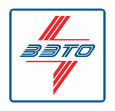 Опросный лист №	на подстанции трансформаторные мачтовые серии ПТМАПочтовый адрес и реквизиты покупателя:Заказчик 	код города/телефон	 Факс	 Ф.И.О. руководителя предприятияПредполагаемое место установкиПодстанции трансформаторные столбовые предназначены для работы в условияхвысота над уровнем моря - не более 1000 м;верхнее рабочее значение температуры окружающего воздуха - плюс 40°С;нижнее рабочее значение температуры окружающего воздуха - минус 45°С;скорость ветра не более 36 м/с в отсутствии гололеда и не более 15 м/с при гололеде толщиной до 20 мм.ВСЕ ПОЛЯ ОБЯЗАТЕЛЬНЫ ДЛЯ ЗАПОЛНЕНИЯ!№ПараметрыВарианты исполненияЗначение заказа1Мощность подстанции25, 40, 63, 100, 160, 2501Мощность подстанции2Номинальное / наибольшеерабочее напряжение на стороне10 кВ / 12 кВ2Номинальное / наибольшеерабочее напряжение на стороне6 кВ / 7,2 кВ (нестандартная поставка)2Наибольшее рабочее напряжениена стороне НН0,4 кВ3Наличие трансформатора0 – не поставляется3Наличие трансформатораI-поставляется с изоляцией степенизагрязнения I3Наличие трансформатора2 - поставляется с изоляцией степени загрязнения II*4Тип трансформатораТМ4Тип трансформатора5Наличиеразъединительного пункта10кВ0-непоставляется5Наличиеразъединительного пункта10кВI-поставляется с фарфоровой изоляциейстепени загрязнения II*5Наличиеразъединительного пункта10кВ2 –поставляется с полимернойизоляциейстепени загрязнения II*6Наличие приборов учета электроэнергии0-не устанавливается6Наличие приборов учета электроэнергии1-устанавливается7Тип счетчикаСАЧУ – И672М или7Тип счетчикаМеркурий - 2308Схема и группа соединения силового трансформатораY/Y-08Схема и группа соединения силового трансформатора9Исполнение подстанции по степени загрязненияI-(категория А)с фарфоровой изоляцией9Исполнение подстанции по степени загрязненияII-(категория Б) с фарфоровой изоляцией9Исполнение подстанции по степени загрязненияIIС-(категория Б) с полимерной изоляцией10Тип аппарата защиты отатмосферных перенапряжений наОПН10Тип аппарата защиты отатмосферных перенапряжений на11Тип вводного аппарата на стороне ННРубильник РБ11Тип вводного аппарата на стороне НН12Тип аппарата на отходящих линияхАвтоматические выключатели ВА57-3512Тип аппарата на отходящих линиях13Количество и номинальные токи отходящих линий25кВА:1отх. линия –36А;13Количество и номинальные токи отходящих линий25кВА:2отх. линии – 25, 25А;13Количество и номинальные токи отходящих линий40кВА:2отх.линии – 25, 50А;13Количество и номинальные токи отходящих линий63кВА: 3отх. линии – 40, 40, 80А;13Количество и номинальные токи отходящих линий100кВА:2отх. линии – 63, 63А;13Количество и номинальные токи отходящих линий100кВА:3отх.линии – 40, 80, 100;160кВА: 3отх. линии – 80, 100, 160 ;250кВА:4отх линии – 80, 100, 160, 250.14Дополнительные требованияДополнительные требованияДополнительные требования15Количество, штКоличество, шт